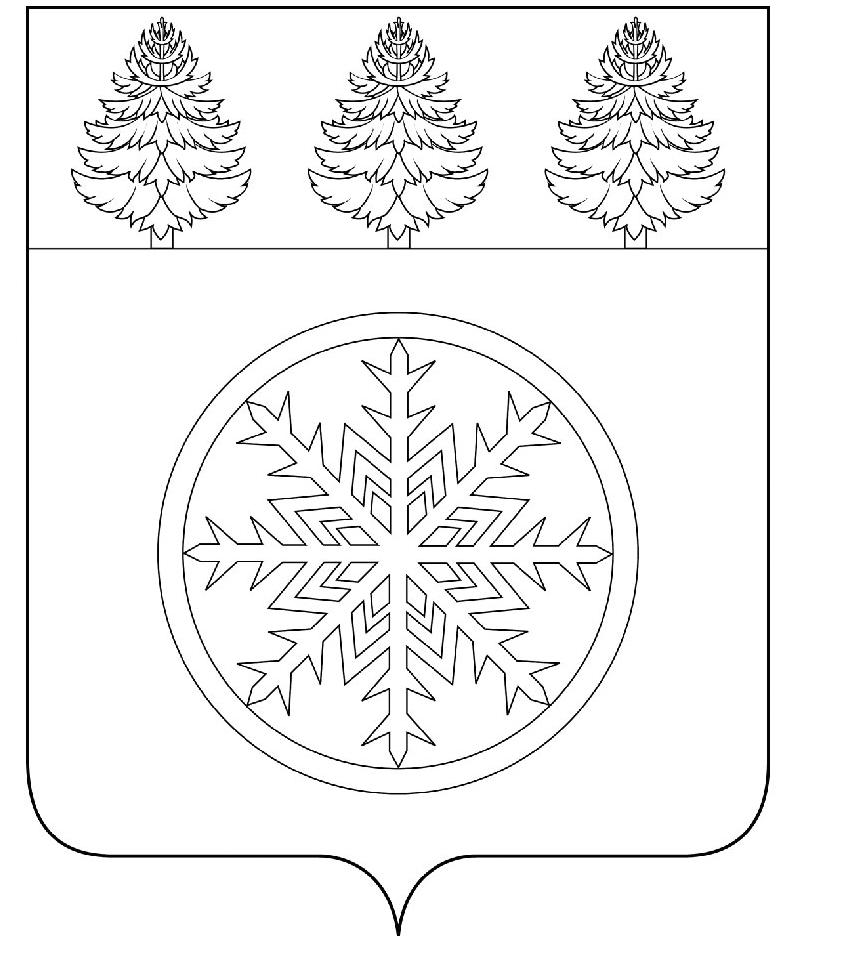 РОССИЙСКАЯ ФЕДЕРАЦИЯИРКУТСКАЯ ОБЛАСТЬД у м аЗиминского городского муниципального образованияРЕШЕНИЕот 28.12.2023                 г. Зима		        	     № 315Об утверждении плана работы Думы Зиминского городского муниципальногообразования седьмого созыва на 1-е полугодие 2024 годаРассмотрев предложения депутатов Думы Зиминского городского муниципального образования, руководителей федеральных служб, структурных подразделений администрации Зиминского городского муниципального образования, руководствуясь статьей 36 Устава Зиминского городского муниципального образования, в соответствии со статьей 15 Регламента Думы Зиминского городского муниципального образования, Дума Зиминского городского муниципального образованияР Е Ш И Л А:Утвердить план работы Думы Зиминского городского муниципального образования седьмого созыва на 1-е полугодие 2024 года (прилагается).Председатель Думы Зиминского городского муниципального образования						     Г.А. ПолынцеваУТВЕРЖДЕНрешением Думы Зиминского городского муниципального образования от 28.12.2023г.  № 315П Л А Нработы Думы Зиминского городского муниципального образования седьмого созыва на 1-е полугодие 2024 годаРаздел 1. Заседания ДумыРаздел 2. КонтрольРаздел 3. Организационные мероприятия Думы№Дата заседания. Содержание вопросаОтветственные за подготовку вопросаОтветственные за подготовку вопроса25 января1.О внесении изменений в генеральный план Зиминского городского муниципального образования.Соловьев А.В.Гудов А.В.Богданова О.В.2.О внесении изменений в Правила землепользования и застройки Зиминского городского муниципального образования.Соловьев А.В.Гудов А.В.Богданова О.В.3.Об определении схемы одномандатных избирательных округов по выборам депутатов  Думы Зиминского городского муниципального образования.Трубникова О.Н.4.Об одобрении перечня проектов народных инициатив Зиминского городского муниципального образования на 2024 год.Монид В.В.Гудов А.В.Степанова Л.В.5.О передаче имущества из муниципальной собственности Зиминского городского муниципального образования в собственность Иркутской области.Соловьев А.В.Гудов А.В.Богданова О.В.6.Об участии в областном конкурсе на лучшую организацию работы представительного органа.Полынцева Г.А.Полынцева Г.А.Лычагина И.Г.22 февраля1.О внесении изменений в решение Думы Зиминского городского муниципального образования от _____ № ____ "О бюджете Зиминского городского муниципального образования на 2024 год и плановый период 2025-2026 годов".Монид В.В.Гудов А.В.Семерак О.Н.2.Об утверждении отчета о деятельности Контрольно - счетной палаты Зиминского городского муниципального образования за 2023 год.Монид В.В.Батюк Е.В.3.О состоянии и перспективе развития объектов системы электроснабжения на территории города Зимы.Соловьев А.В.Пыжьянов Н.И. Альхименко Е.Б.4.О состоянии заболеваемости и мерах профилактики туберкулеза в Зиминском городском муниципальном образовании.Сивчик О.Г.Наливкина Н.Э.5.О реализации подпрограммы "Молодым семьям - доступное жилье" на 2020-2026 годы  муниципальной программы Зиминского городского муниципального образования "Обеспечение населения города доступным жильем" на 2020-2026 годы в 2023 году.Сивчик О.Г.Костикова О.В.Шевлякова Д.Н.28 марта1.Об утверждении отчета об использовании объектов недвижимости, переданных в безвозмездное пользование в 2023 году.Соловьев А.В.Гудов А.В.Нугманова С.Б.2.Об утверждении отчета об исполнении  прогнозного плана приватизации муниципального имущества Зиминского городского муниципального образования за 2023 год.Соловьев А.В.Гудов А.В.Богданова О.В.3.Об итогах работы МО МВД России "Зиминский"  за 2023 год, состояние работы по обеспечению правопорядка, профилактике правонарушений на обслуживаемой территории.Абуздин В.В. Филимонов А.А. Хорошева Е.М.4.О деятельности Думы Зиминского городского муниципального образования за 2023 год.Монид В.В. Сивчик О.Г.Соловьев А.В.Абуздин В.В.Полынцева Г.А.Лычагина И.Г.25 апреля1.О внесении изменений в Устав Зиминского городского муниципального образованияАбуздин В.В.Гудов А.В.Тайшина О.В.2.Об утверждении отчета о ходе исполнения Плана мероприятий по реализации стратегии  социально- экономического развития  Зиминского городского муниципального образования на период до 2036 года (за 2023 год).  Монид В.В.Гудов А.В. Степанова Л.В.3.Об утверждении отчета о социально-экономическом  положении города Зимы и итогах деятельности администрации Зиминского городского муниципального образования за 2023 год.Монид В.В.Коновалов А.Н.Сухарева А.В.Шептякова И.Н.	23 мая	1.Об утверждении отчета об исполнении бюджета Зиминского городского муниципального образования за 2023 год.Монид В.В.Семерак О.Н.2.Об организации социального обслуживания граждан с ментальными нарушениями.Сивчик О.Г.Германова Е.В.3. Об организации работы с приемными родителями, по защите прав и законных интересов детей-сирот и детей, оставшихся без попечения родителей, проживающих в замещающих семьях.Сивчик О.Г.Ленская З.Ю.4.О присвоении звания "Почетный гражданин города Зимы".Полынцева Г.А.Сухарева А.В. Шептякова И.Н.27 июня 1.О внесении изменений в генеральный план Зиминского городского муниципального образования и Правила землепользования и застройки Зиминского городского муниципального образования.Соловьев А.В.Гудов А.В.Богданова О.В.2.О мероприятиях по профилактике неинфекционных заболеваний, играющих основную роль в смертности населения в 2023 г.Сивчик О.Г.Наливкина Н.Э.3.Об утверждении плана работы Думы Зиминского городского муниципального образования на 2-е полугодие 2024 года. Полынцева Г.А.Полынцева Г.А.Лычагина И.Г.№Содержание вопросаСрок 1Контроль за ходом выполнения решений Думы Зиминского городского муниципального образования, рекомендаций постоянных депутатских комиссий, депутатских слушаний.весь период№Содержание вопросаСрок 1Работа с избирателями:1.1.Прием избирателей депутатами в округахсогласно графику1.2.Работа с обращениями гражданпостоянно2.Работа в комиссиях:2.1.Участие в работе постоянных депутатских комиссийсогласно плану2.2.Участие в работе комиссий, советов, комитетов администрации Зиминского городского муниципального образованиясогласно плану2.3.Работа с депутатами Молодежного парламента при Думе  Зиминского городского муниципального образованиясогласно плану3.Участие в мероприятиях, проводимых Законодательным Собранием Иркутской областисогласно плану4. Участие в городских мероприятияхсогласно плану